Муниципальное казенное общеобразовательное учреждение«Средняя общеобразовательная школа №4 им. З.А. Нырова» с. п. Н. КуркужинКонкурс: «Славные традиции- нашему поколению»Название работы:  «Комсомольская юность моего деда»      Номинация: ««Комсомол юность моих родителей(дедушек и бабушек)»Выполнил:Нырова Камила  Анатольевнаученица 8 классаМКОУ СОШ №4 им.З.А.Нырова с.п.Н.КуркужинРуководитель:Нырова Лиана Абузедовнаучитель информатики2018 годПояснительная запискаНоминация: «Комсомол юность моих родителей(дедушек и бабушек)Название работы  «Комсомольская юность моего деда»2018 год – год  100-летия Всесоюзного Ленинского Коммунистического Союза молодёжи. Все мои родные были комсомольцами. С каждым годом я узнаю все больше и больше  нового и интересного о жизни своих предков. Оказывается, что в то время, когда наша страна называлась СССР, существовали разные организации: октябрята, пионерская и комсомольская организации, коммунисты. Комсомольцы – это старшие наставники пионеров и помощники коммунистов. Мама и папа рассказывали о том, что, прежде чем вступать в комсомольскую организацию, нужно было написать заявление и быть достойным такой чести, потому что принимали не всех. А те, кто был принят, получали комсомольский билет и на груди носили комсомольский значок, как знак отличия. Обязательными были комсомольские собрания. Собрания были торжественные и относились к ним серьёзно. Цель работы: изучение опыта социальных проб в молодежном возрасте.Задачи работы: познакомиться с основными событиями в истории комсомола.Объектом  исследования стало комсомольская юность моего деда.  Предметом исследования стала  комсомольская  юность  и жизненная позиция дедушки. Нами были выбраны следующие методы исследования: анализ источников, метод фотофиксации и систематизации. Нам стало интересно  «Знают ли  о комсомоле наши сверстники.Современные подростки не обладают достаточной информацией о ВЛКСМ, но радостно то, что 62% ребят в анкете высказали желание узнать о комсомольской организации больше.  Это подчёркивает актуальность нашей учебно-исследовательской работы на сегодняшний день.В процессе  рассказов дедушки я  сделал вывод, что опыт, который получили  они в свое время в молодежной организации, важный, ценный и полезный, потому что комсомол -  это действительно «школа жизни».  А организаторские способности пригодились им в дальнейшей жизни и помогают  заниматься патриотическим воспитанием молодежи и сегодня. Ведь воспитание на личном примере всегда достигало лучших результатов.В своей работе я собрала сведения о комсомольской юности  дедушки.Вечером за семейным ужином зашла речь о комсомоле. Мой дед наперебой рассказывал об этих школьных и студенческих годах.  Но только всё это  не расскажешь в одном сочинении. 	В годы юности моего деда существовала лишь одна молодежная организация — комсомол. Он был простым комсомольцем. Дедушка участвовал во всех школьных и сельских мероприятиях. Многое изменилось за последние годы в жизни нашей страны — изменилось и отношение к комсомолу. Мой дедушка вспоминает комсомольские годы, годы своей юности. Приём в комсомол проходил в райкоме комсомола. Это было торжественно и волнительно. Комсомольский билет и комсомольский значок ко многому обязывали. За нарушение Устава или дисциплины могли исключить из комсомола, а это считалось серьёзным наказанием.
 Комсомол воспитывал в них не только активную жизненную позицию, но и добросовестное отношение к учёбе, подстёгивая их к качественному получению знаний. Комсомольские собрания, которые начинались с песни «Я в мир удивительный этот пришёл»,  демонстрации, посвящённые 1 Мая, Дню Победы, 7 Ноября, походные песни у костра, оказание помощи престарелым и многое другое, что осталось в памяти деда. Возраст автора-13 лет.Содержательная часть.  Я учусь в 8 классе и считаю, что достаточно взрослая, чтобы как-то оценить, проанализировать юность своего деда. С каждым годом я узнаю все больше и больше  нового и интересного о жизни своих предков. Оказывается, что в то время, когда наша страна называлась СССР, существовали разные организации: октябрята, пионерская и комсомольская организации, коммунисты. Комсомольцы – это старшие наставники пионеров и помощники коммунистов.Все мои родные были комсомольцами. Мама и папа рассказывали о том, что, прежде чем вступать в комсомольскую организацию, нужно было написать заявление и быть достойным такой чести, потому что принимали не всех. А те, кто был принят, получали комсомольский билет и на груди носили комсомольский значок, как знак отличия. Обязательными были комсомольские собрания. Собрания были торжественные и относились к ним серьёзно.Я поняла, что  это ещё один повод поговорить с дедушкой о его юности, о том как он жил когда были  таким же молодым как я.Вечером за семейным ужином зашла речь о комсомоле. Мой дед наперебой рассказывал об этих школьных и студенческих годах.  Но только всё это  не расскажешь в одном сочинении. 	В годы юности моего деда существовала лишь одна молодежная организация — комсомол. Он был простым комсомольцем. Дедушка участвовал во всех школьных и сельских мероприятиях. Многое изменилось за последние годы в жизни нашей страны — изменилось и отношение к комсомолу. Мой дедушка вспоминает комсомольские годы, годы своей юности. Приём в комсомол проходил в райкоме комсомола. Это было торжественно и волнительно. Комсомольский билет и комсомольский значок ко многому обязывали. За нарушение Устава или дисциплины могли исключить из комсомола, а это считалось серьёзным наказанием.
 Комсомол воспитывал в них не только активную жизненную позицию, но и добросовестное отношение к учёбе, подстёгивая их к качественному получению знаний. Комсомольские собрания, которые начинались с песни «Я в мир удивительный этот пришёл»,  демонстрации, посвящённые 1 Мая, Дню Победы, 7 Ноября, походные песни у костра, оказание помощи престарелым и многое другое, что осталось в памяти деда. Вспоминая свою школьную жизнь, он с теплом рассказывает об учителях, с которыми проводил огромное количество времени после уроков. Как ходили в спортивные соревнования, школьные вечера и всегда рядом была их классная руководительница. И учащихся объединяла не только учительница, их объединяла комсомольская организация, их общие идеи, стремление к общению, к взаимопомощи. И вот прошло много лет после школы. Он вступил в комсомол в 1966 году. В этом же году ушёл в армию. Там был секретарём комсомольской организации взвода. Отвечал за выпуск «Боевого листка». В 1970 году дед стал секретарём комсомольской организации Борзинского УБР, являлся членом райкома и членом Бюро райкома комсомола до 1972 года.Племянница  дедушки училась в средней общеобразовательной школе №4 с. Нижний Куркужин с 1967г.  Она принимала активное участие в школьной жизни, была секретарем комсомольской организации школы последние три года учебы, была председателем пионерской дружины, неоднократно поощрялась районным комитетом  ВЛКСМ.  В документах деда нашел диплом об окончании им университета марксизма-ленинизма. Выводы и предложения:Я считаю, что  мой дед Ныров  Хазреталий  Жантемирович, в  силу своей профессиональной деятельности,  может  оставаться  ещё долгие годы молодым, активным. Для меня, мои родители, и бабушка, и дедушка пример во всём. Я ими горжусь и очень их люблю. И я постараюсь, чтобы молодость в их душе оставалась как можно дольше.                                              
Сейчас уже нет этих организаций. Изменилось время и отношение современных людей к ценностям правилам и обычаям прошлого. Но и мои родители, и бабушка, и дедушка по-доброму вспоминают свою комсомольскую жизнь. 
Я смотрела  дедушкину папку с пожелтевшими газетными вырезками и наткнулась  на стихотворение о комсомоле, вырезанное из газеты «Комсомольская правда». Я не знаю автора, так как уголок газеты оторвался от ветхости, но стихотворение мне понравилось, и я решила им закончить свою работу.Комсомолом гордится страна:
Много дел у него за плечами.
На груди у него ордена
Золотыми искрятся лучами.
Комсомол возводил города,
Зажигал огоньки Днепростроя.
Не искал комсомол никогда
Для себя тишины и покоя.
Он солдатом прошёл всю войну,
Прикрывая отчизну собою,
Он в степи распахал целину,
Рвался в небо, спускался в забои.
Комсомол – космонавт и поэт
И свою краснозвёздную славу
В вихре лет, героических лет,
От людей заслужил он по праву.
Нам, товарищ, в нелёгком пути
Эту звонкую славу устроив,
Дальше надо её пронести
И равненье держать на героев!
Комсомолом гордится страна,
И горят, как рассветы России,
Боевые его ордена
И его ордена трудовые!Дополнительные материалы и приложения: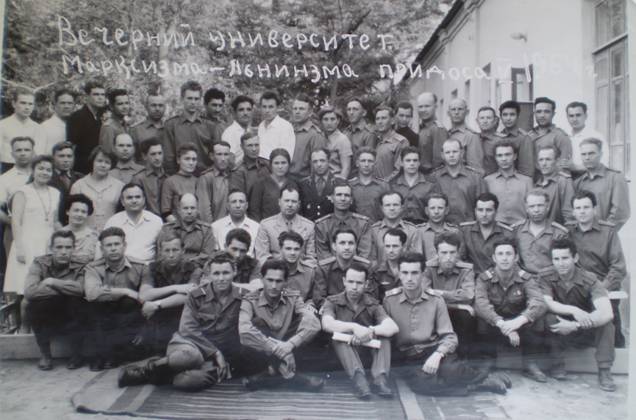 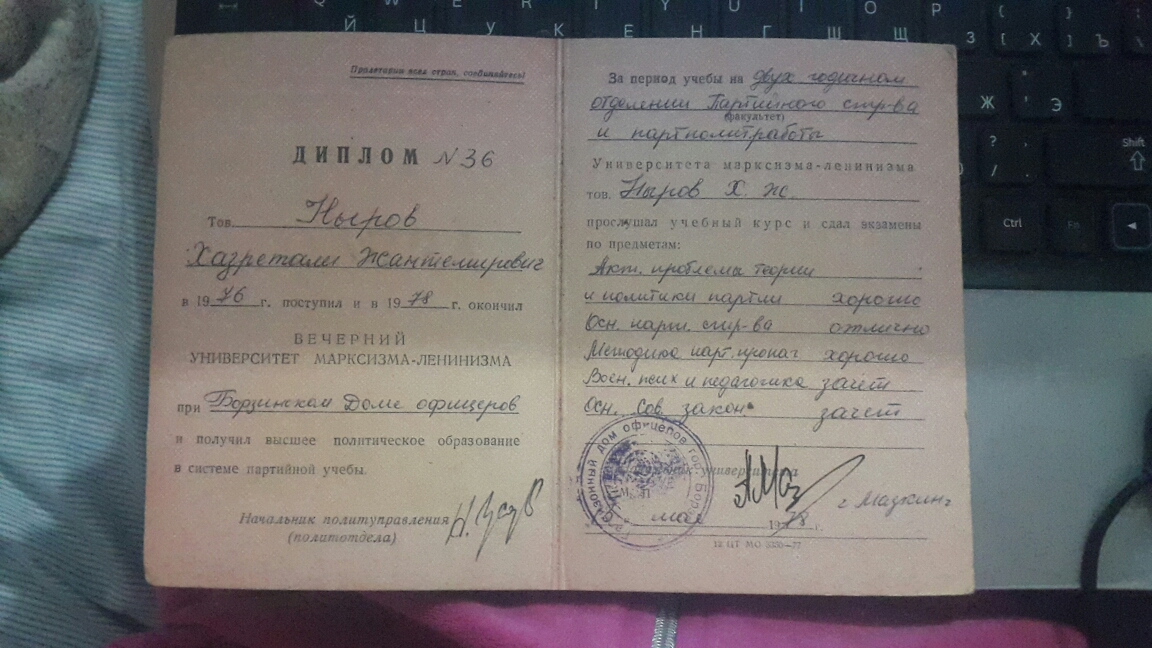 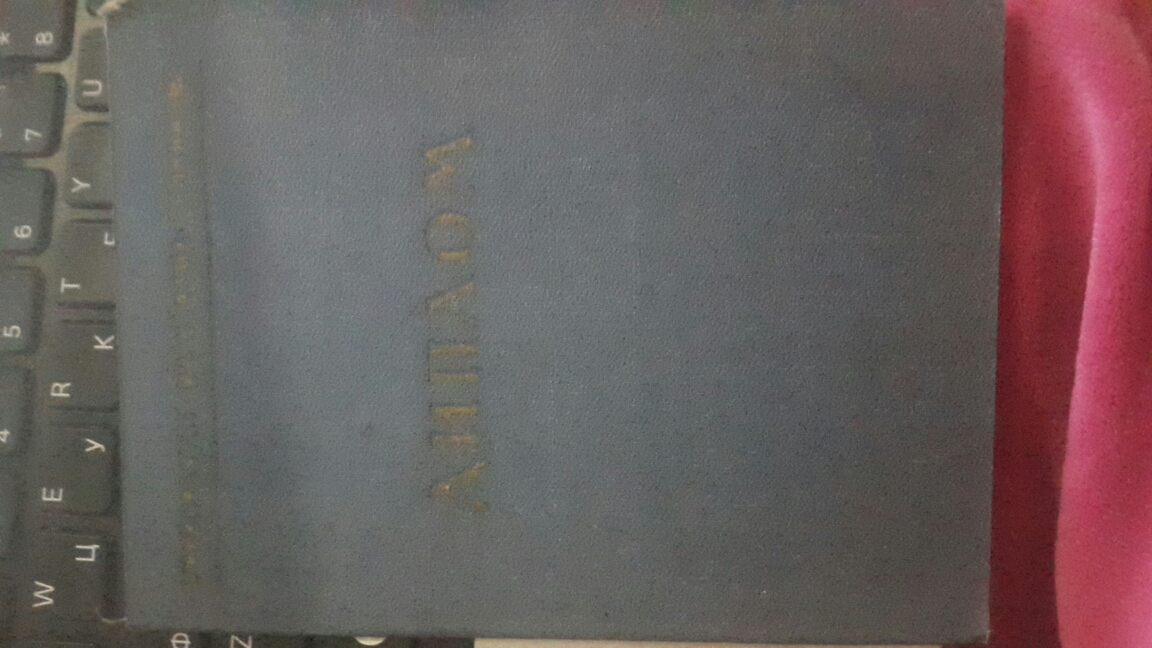 